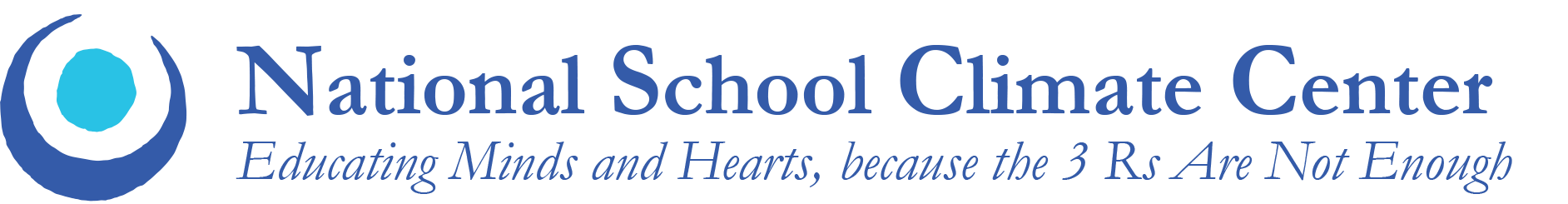 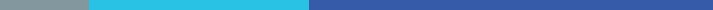 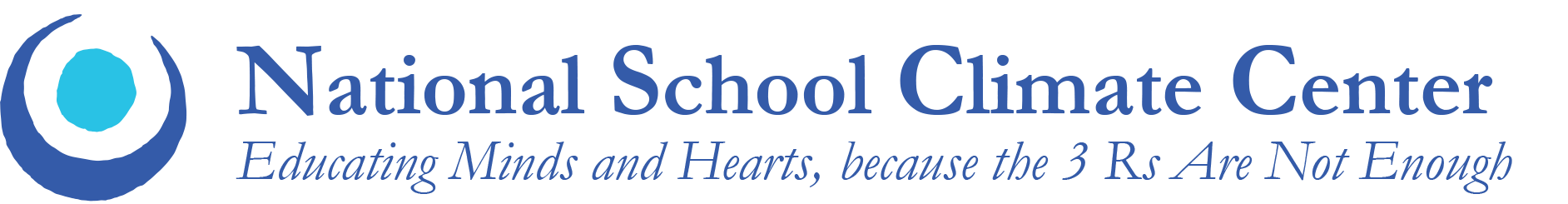 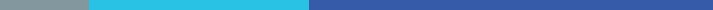 March 8, 2021 Dear Options for Youth Parent/Guardian, As part of our relationship with the National School Climate Center (NSCC), we are asking all parents/guardians to complete the Comprehensive School Climate Inventory (CSCI) survey. Different versions of the survey will be given to students and staff, which will allow us to hear from every single member of our school community. The survey is designed to assess perceptions of school climate, including feelings about safety, relationships, learning, the environment, and communication within the school.  The survey should take approximately 20 minutes to complete. Your feedback is important to helping Options for Youth understand and improve the specific climate issues in our school. All responses are anonymous. There are no names or other personally identifying information attached to the survey. Furthermore, results will not be disaggregated for sub-groups with ten or fewer constituents in order to protect their confidentiality.  Please go to the link provided and complete the survey online.  If you have any questions, please email Gayleen McGarry at gmcgarry@ofy.com.  Please email Gayleen when you have completed the survey.  Both the student and the Parent/Guardian will need to complete a survey.  Student link:  https://rezed.io/1128275369Parent/Guardian link:  https://rezed.io/11282105151The CSCI will be administered during the week of 03/08/2021. All surveys must be completed no later than 03/26/2021.  NSCC will compile all of the results and conduct a thorough data analysis. When this process is completed, NSCC will send us a detailed report with our results. These findings will be analyzed by the school’s representative leadership team and will be used to inform future school planning initiatives. We plan to hold a community meeting to discuss the results when the report is received. We will provide more information about this meeting and hope you will join us in this effort to make our school an even better place to learn. Thank you for your help!  Sincerely,Norma CarlosNorma CarlosPrincipal – High Desert RegionOFY-DuartePalmdale/Lancaster Centers